Формирование целостной картины мира ТЕМА:«ВЕСЕННИЕ ЗАБАВЫ»МАТЕРИАЛ: картина «Весна» из серии «Времена года» (наглядно- дидактическое пособие «Раннее детство: развитие речи и мышления», авт. Л. Н.  Павлова. Мольберт, стол-ванна для игры с водой, щепочки, дощечки. Какое  сейчас время года? (Хоровые  и индивидуальные ответы детей) - Что же бывает весной? - Распускаются листочки, появляется первая зеленая травка, птички весело щебечут, солнышко светит ярко.Вы уже видели эту  картину? Что на ней нарисовано? Давайте посмотрим внимательно.- Что делает девочка на картине? Как она одета? Почему? (Ответы детей.)- А что делает мальчик? Как он одет? Что у него в руках?- А что еще мы видим на картине, ребята- Растаял снег, побежали, ручьи, дети пустили кораблики  по воде.- На картине еще мы видим птиц. Их много. Как поют птички?(Звукоподражание пению птиц: «Чик-чирик». Хоровые и индивидуальные ответы детей.)- Появилась травка, распустились первые весенние цветы - подснежники, показались листочки на деревьях.    В заключение малыши слушают такой рассказ по картине:«Наступила весна. Распустились первые цветы - подснежники, появились листья на деревьях. Тает снег, бегут ручьи, по которым дети пускают кораблики.Девочка весело качается на качелях: на ней красное пальтишко, шапочка, на ногах резиновые сапожки. Мальчик одет в синюю курточку с шапочкой, а на ногах у него ботинки, в руках он держит скворечник - домик для птичек. Дети радостно встречают весну» .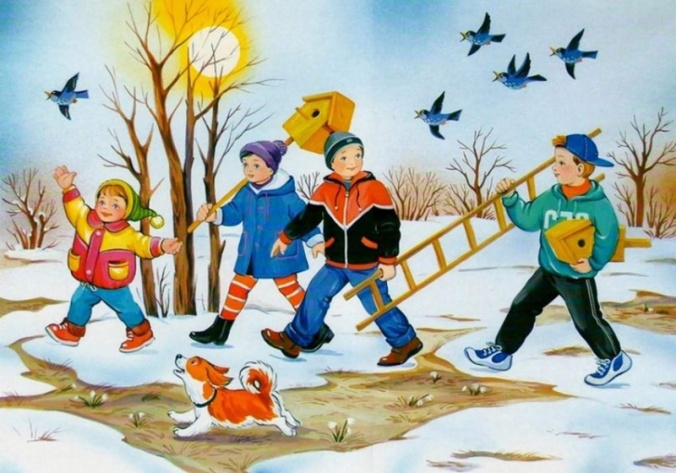 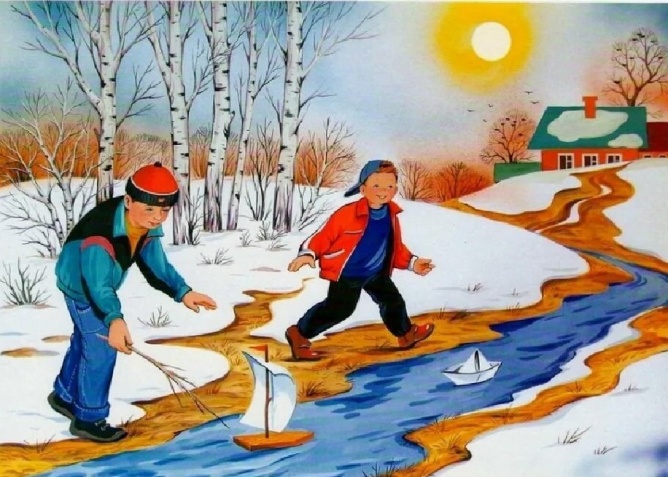 